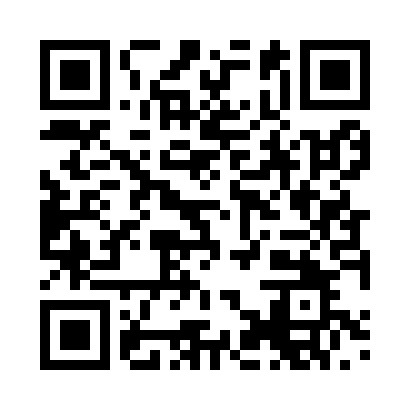 Prayer times for Almsdorf, GermanyWed 1 May 2024 - Fri 31 May 2024High Latitude Method: Angle Based RulePrayer Calculation Method: Muslim World LeagueAsar Calculation Method: ShafiPrayer times provided by https://www.salahtimes.comDateDayFajrSunriseDhuhrAsrMaghribIsha1Wed3:165:441:105:128:3610:532Thu3:135:431:095:138:3710:563Fri3:095:411:095:148:3910:594Sat3:065:391:095:148:4011:025Sun3:025:371:095:158:4211:056Mon2:585:351:095:168:4411:097Tue2:555:341:095:168:4511:128Wed2:545:321:095:178:4711:159Thu2:545:301:095:178:4811:1610Fri2:535:291:095:188:5011:1711Sat2:525:271:095:198:5111:1812Sun2:525:261:095:198:5311:1813Mon2:515:241:095:208:5511:1914Tue2:515:231:095:208:5611:2015Wed2:505:211:095:218:5711:2016Thu2:495:201:095:228:5911:2117Fri2:495:181:095:229:0011:2118Sat2:485:171:095:239:0211:2219Sun2:485:161:095:239:0311:2320Mon2:475:141:095:249:0511:2321Tue2:475:131:095:249:0611:2422Wed2:465:121:095:259:0711:2523Thu2:465:111:095:259:0911:2524Fri2:465:091:095:269:1011:2625Sat2:455:081:105:269:1111:2626Sun2:455:071:105:279:1311:2727Mon2:455:061:105:289:1411:2828Tue2:445:051:105:289:1511:2829Wed2:445:041:105:289:1611:2930Thu2:445:041:105:299:1711:2931Fri2:435:031:105:299:1811:30